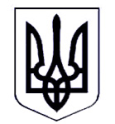 МІНІСТЕРСТВО  ОСВІТИ  І  НАУКИ  УКРАЇНИСУВОРОВСЬКИЙ ЛІЦЕЙ  №1ТУЛЬЧИНСЬКОЇ МІСЬКОЇ РАДИ ВІННИЦЬКОЇ ОБЛАСТІ________________________________________________________________с. СуворовськеНАКАЗ02.06.2023                                                                                                      №69Про нагородження учнів Похвальними листамиЗгідно рішення педагогічної  рад  № 9  від 02.06.2023 року, на підставі результатів оцінювання навчальних досягнень учнів 5-8  класів,НАКАЗУЮ:1.Нагородити Похвальними листами  учнів:Чорну Мирославу Миколаївну            Д’якова Максима ОлександровичаМельник Камілу ОлександрівнуНадорожну Ульяну АнатоліївнуДиректор :                          Валентина ПАРУБОКМІНІСТЕРСТВО  ОСВІТИ  І  НАУКИ  УКРАЇНИСУВОРОВСЬКИЙ ЛІЦЕЙ  №1ТУЛЬЧИНСЬКОЇ МІСЬКОЇ РАДИ ВІННИЦЬКОЇ ОБЛАСТІ________________________________________________________________с. СуворовськеНАКАЗ05.06.2023                                                                                                         №70Про виконання навчальних планів і програм у 2022/2023 навчальному році	Згідно з річним планом був проведений аналіз виконання навчальних програм у 1-9 класах  з усіх навчальних предметів у межах часу, відведеного робочими навчальними планами на вивчення предметів з 1 вересня по 02 червня 2022/2023 навчального року.Перевірено:Кількість годин відведених на вивчення предметів за навчальними програмами.Фактична кількість використаних годин: використання годин інваріативної та варіативної складових навчального плану; відповідність вивчення навчального матеріалу календарному плануванню; послідовність вивчення навчального матеріалу і дотримання кількості годин, визначених програмою на кожну тему.Виконання учителями вимог навчальних програм:кількість проведених контрольних, лабораторних, практичних робіт згідно з графіком, творчих робіт, робіт з розвитку зв’язного мовлення, уроків позакласного читання;розподіл навчального матеріалу;оцінювання результатів навчальних досягнень учнів;          -проведення тематичного оцінювання навчальних досягнень учнів згідно з        графіком тематичного оцінювання.Відповідність  оцінювання рівня навчальних досягнень учнів вимогам навчальних програм.	За результатами перевірки встановлено, що станом на 02.06.2023 року інваріативна та варіативна складові частини навчальних планів виконані повністю. Навчальний матеріал викладається відповідно до календарних планів з дотриманням кількості годин, призначених програмою на кожну тему. Графік контрольних робіт, тематичного оцінювання з предметів виконано.	Обов’язковий мінімум практичних, лабораторних, контрольних робіт, робіт із зв’язного мовлення виконано в усіх   класах.	Навчальні програми з усіх навчальних предметів у 1-9 класах виконано повністю: в очному режимі, з 01 по 02 вересня, з 23 до 24 лютого  – в дистанційному.На підставі вищесказаного,НАКАЗУЮ:Вважати програму з навчальних предметів 1- 9 класів за 2022/2023 навчальний рік виконаною.Усім учителям школи постійно чітко планувати і неухильно дотримуватися змісту навчальних програм та їх вимог до виконання практичних, лабораторних, контрольних робіт та основних  видів контролю за рівнем навчальних досягнень учнів.Заступнику директора з навчально – виховної  роботи Максименко Т.В. проконтролювати  виставлення оцінок  за рік до особових справ до 02.06.2023 року.Контроль за виконанням наказу покласти на заступника директора знавчальної роботи Максименко Т.В.Директор:                               Валентина  ПАРУБОКЗ  наказом ознайомлено:Антепа Г.М.Антепа Т.Г.Веретковська Т.І.Головань О.В.Дзярик В.А.Залепа Г.В.Лейбак В.С.Максименко Т.В.Мойсей М.В.Мороз Н.В.Надорожна Н.М.Паничевська Л.І.Парубок В.М.Рак Т.В.Семченко А.А.Сташко М.Ю.Чагур В.В.Юхименко В.В.ЯцулякТ.Д.МІНІСТЕРСТВО  ОСВІТИ  І  НАУКИ  УКРАЇНИСУВОРОВСЬКИЙ ЛІЦЕЙ  №1ТУЛЬЧИНСЬКОЇ МІСЬКОЇ РАДИ ВІННИЦЬКОЇ ОБЛАСТІ________________________________________________________________с. СуворовськеНАКАЗ05.06.2023                                                                                                       №71Про систему  роботи педагогічного  колективу щодо виховання ціннісного ставлення  до сім’ї, родини, людей Відповідно до плану роботи закладу  на 2022/2023 навчальний рік  в період з 23 січня по 31 травня  2023 року вивчалося питання ціннісного ставлення до сім’ї, родини, людей.     В ході моніторингу  було встановлено, що виховання ціннісного ставлення учнів до сім’ї, родини, людей у  закладі  відбувається згідно Законів України «Про освіту», «Про загальну середню освіту», «Про охорону дитинства», Програми «Основні орієнтири виховання учнів 1-11 класів загальноосвітніх навчальних закладів України», Загальнодержавної програми «Національний план дій щодо реалізації Конвенції ООН про права дитини», «Конвенції про права дитини», «Декларації прав дитини», «Загальної декларації прав людини», «Концепції виховання дітей та молоді.               Виховна робота в  закладі проводиться відповідно до річного плану роботи закладу, заступника директора з навчально-виховної роботи, педагогів-організаторів, класних керівників, органів учнівського самоврядування.         Упродовж  навчального року були видані накази щодо питань виховання ціннісного ставлення до сім’ї, родини, людей.          У планах виховної роботи класних керівників наявні розділи «Ціннісне ставлення до сім’ї, родини, людей», де передбачено родинні свята, виставки, конкурси, акції, ярмарки, екскурсії.          Плани виховної роботи класних керівників містять проблемні теми, над якими працює кожен класний керівник .У своїй діяльності класні керівники використовують різноманітні форми роботи з батьками: відвідування сімей учнів, батьківські збори, індивідуальні консультації для батьків, залучення батьків до виховних заходів, відкриті уроки для батьків, тренінги,семінари, моделювання ситуацій тощо.          Упродовж ІІ семестру  2022-2023 навчального року класними керівниками проводилися: виховні заходи «Професія моїх батьків», практичні заняття «Як подобатися іншим людям», «Скринька добрих справ», рольові ігри «Хто більше винуватий», родинні свята «Я і тато»,  дослідницька робота «Моє родинне дерево», виховний захід «Жити у світі, де панує толерантність», тренінг «Вчимося слухати один одного», КТС «Моя шкільна родина», родинні зустрічі «Бережемо традиції роду», міні – проєкт «Сім’я- родина – Батьківщина» , Мойсей М.В., класним керівником 5  класу проведено родинне свято до Дня матері, Надорожнолю Н.М., класним керівником 7 класу - «Покрова – берегиня роду», бесіда-опитування «Як ти допомагаєш батькам», ігрове спілкування «Живу і навчаюсь в родині», гра – тренінг «Промовляємо один одному добрі слова», акція «Хай милосердя не втрачає доброти», родинна вітальня «Шануймо старших», виставка нагород, сімейних альбомів «Люди, які прославили мій край», тренінг «Культура спілкування і взаємини у повсякденному житті», день толерантності «Хай серце не втрачає доброти», гра – бесіда «Традиції та реліквії моєї родини», проєктна робота «Дерево міцне корінням, а людина – родом» ; тиждень родинно-сімейного виховання «Добра родина-славна Україна», родинне свято «Від щирого серця», «Україна - це наша родина», спортивно-розважальні конкурси та змагання, «Яка чудова в нас родина, вона і дружна, і спортивна», «Панна Осінь-2022», виставка «Рушники моєї бабусі», сімейні посиденьки «Заспівай мені , бабусю», конкурс малюнків «На кого ми схожі», «Щаслива родина-щаслива дитина», конкурс віршів «Моя родина», місячник родинного виховання «Якщо зміцніє хоч одна родина, міцніша стане й наша Україна» ; класні тематичні години «Роде наш красний», родинне свято «Хай буде міцна наша сім'я», конкурс малюнків «Моя сім'я, моя родина», тиждень родинного виховання «Без сім'ї нема щастя на землі.Головами методичних об’єднань оформлено відповідні матеріали щодо роботи методичного об’єднання:-	аналіз роботи МО за попередній рік;-	інформація про членів методичного об’єднання;-	графік проведення виховних годин у ІІ семестрі 2022-2023 н.р.;-	план засідань (не менше 4 засідань);-	протоколи засідань.Питання виховання ціннісного ставлення учнів до сім’ї, родини, людей розглядаються методичними об’єднаннями класних керівників на засіданнях.   У навчальних закладах створено систему роботи органів учнівського самоврядування. Розроблено та затверджено плани роботи шкільного самоврядування, ведуться протоколи засідань, випускаються шкільні газети. Учнівське самоврядування є організатором проведення у закладі доброчинних акцій, конкурсів, фотоконкурсів тощо. Самоврядування закладів приділяє увагу людям похилого віку. Також усі класні керівники разом із учнями спланували структуру класного самоврядування.Учнівським самоврядуванням навчальних закладів організовуються різноманітні заходи, багато з яких проходять за участю батьків: акції «Весняні квіти»,«Посади дерево», «Діти – дітям», спортивні розваги, козацькі ігри та змагання «А ми тую козацькою славу збережемо», фото – вернісаж «Ми шкільна родина», спортивні змагання на Дні здоров’я. Разом із батьками діти організовують ярмарки, печуть солодощі, малюють малюнки солдатам.         У закладі  прослідковується співпраця із громадськістю. Загальношкільні свята, батьківські збори, звіт директора відвідують члени Піклувальної ради.Спільно із сільським Будинком  культури проводяться святкові концерти. Виходячи з  вищезазначеного , НАКАЗУЮ:1. Роботу закладу з питань виховання в учнів ціннісного ставлення до сім’ї, родини, людей  визнати задовільною.2.Педагогічному колективу закладу:2.1. Продовжувати системну роботу із формування в учнів ціннісного ставлення до сім’ї, родини, людей (родинно-сімейне виховання), 2.2.Впроваджуючи кращий досвід роботи педагогічних колективів району. 3.Максименко Т.В., заступнику директора з навчально-виховної роботи,здійснювати моніторинг та надавати практичну допомогу класним керівникам з питання формування основних ціннісних орієнтирів.5. Контроль за виконанням даного наказу покладаю на себе.Директор:                         Валентина ПАРУБОКЗ наказом ознайомлено:Антепа Г.М.Антепа Т.Г.Веретковська Т.І.Головань О.В.Дзярик В.А.Залепа Г.В.Лейбак В.С.Максименко Т.В.Мойсей М.В.Мороз Н.В.Надорожна Н.М.Паничевська Л.І.Парубок В.М.Рак Т.В.Семченко А.А.Сташко М.Ю.Чагур В.В.Юхименко В.В.ЯцулякТ.Д.МІНІСТЕРСТВО  ОСВІТИ  І  НАУКИ  УКРАЇНИСУВОРОВСЬКИЙ ЛІЦЕЙ  №1ТУЛЬЧИНСЬКОЇ МІСЬКОЇ РАДИ ВІННИЦЬКОЇ ОБЛАСТІ________________________________________________________________с. СуворовськеНАКАЗ06.06.2023                                                                                                      №72Про запобігання дитячомутравматизму під час літніх канікул 2022/2023 навчального року	З метою забезпечення запобігання дитячому травматизму, дотримання вимог безпеки життєдіяльності, охорони праці, пожежної безпеки, та дій у випадку настання надзвичайних ситуацій під час проведення літніх канікул 2022/2023 навчального року, на виконання наказу Департаменту гуманітарної політики Вінницької облдержадміністрації № 429-аг від 16.05.2023 року        «Про запобігання дитячому травматизму під час літніх канікул 2022/2023 навчального року», наказу відділу освіти, молоді та спорту №95 від 30.05.2023 «Про запобігання дитячому травматизму під час літніх канікул 2022/2023 навчального року» та з метою посилення контролю за збереженням життя і здоров’я вихованців учнів, попередження надзвичайних ситуацій у освітніх закладах області, належної організації  літнього відпочинку, дотримання вимог з охорони праці і цивільного захисту,НАКАЗУЮ:Заступнику директора з навчально – виховної роботи Максименко Т.В.:вжити дієвих заходів щодо забезпечення життя та здоров’я дітей під       час літніх канікул;вжити заходів щодо посилення контролю за організацією режиму у ліцеї на період літніх канікул, забезпечити проведення позапланових інструктажів зі сторожами та черговими щодо додержання правил пожежної безпеки та збереження майна;створити у закладі постійно – діючі куточок,  стенди про небезпеку, що може підстерігати учнів під час канікул, інструктажі щодо поводження в екстремальних ситуаціях та при знаходженні вибухонебезпечних предметів;провести первинні інструктажі з безпеки життєдіяльності для всіх учасників освітнього процесу про дотримання правил пожежної безпеки, електробезпеки, безпеки дорожнього руху, профілактики кишково-шлункових захворювань, норм виробничої санітарії, правил поведінки у громадських місцях, а також поводження з незнайомими людьми та предметами, попередження травмування на об’єктах залізничної інфраструктури, правил поводження на річках та водоймах, дій у випадках надзвичайних ситуацій, з надання домедичної допомоги потерпілим у разі нещасних випадків, у тому числі із застосуванням технологій дистанційного зв’язку, за відповідними інструкціями з реєстрацією в журналах; провести позапланові із охоронниками, вихователями та черговими у закладі освіти з питань техногенної безпеки та дій персоналу в разі виникнення аварійної ситуації;провести додаткові протипожежні інструктажі з працівниками, що зайняті на роботах з підвищеною пожежною небезпекою, обслуговуючим персоналом технологічного та іншого інженерного обладнання;результати проведеної роботи відобразити в підсумковому наказі за навчальний рік.про усі випадки дитячого травматизму з учнями та вихованцями, настання надзвичайних ситуацій, стихійного лиха чи епідемічного захворювання негайно інформувати відділ освіти, молоді та спорту Тульчинської міської ради через технічні засоби зв’язку та документально, відповідно до вимог Табеля термінових та строкових донесень МОН України з питань цивільного захисту, охорони праці та безпеки життєдіяльності, затвердженого наказом МОН України від 11.08.2020 року № 1037.Класним керівникам та класоводам:провести інструктажі з безпеки життєдіяльності учнів та вихованців, щодо безпеки життєдіяльності під час літніх канікул (про дотримання правил поведінки в умовах воєнного стану, пожежної безпеки, електробезпеки, безпеки дорожнього руху, охорони здоров’я, норм виробничої санітарії, а також правил поведінки в громадських місця, поводження з незнайомими людьми та предметами, користування громадським транспортом, небезпеку перебування на поверхнях річок і водойм тощо) за змістовними та затвердженими інструкціями з реєстрацією у відповідних журналах;провести роз’яснювальну роботу з батьками та опікунами учнів щодо попередження нещасних випадків під час літніх канікул, запобігання випадків перегріву, навчання з надання першої медичної допомоги при сонячних (теплових) ударах, поводження на воді та з вогнем.довести до відома батьків алгоритм дій у разі виникнення нещасних випадків із дітьми;Завідуючому господарством Бабаню М.В.:3.1. провести комісійні перевірки протипожежного стану підпорядкованих об’єктів, наявність та справність первинних засобів пожежогасіння;3.2. здійснити перевірку технічного стану  електрообладнання.      3.Контроль за виконанням даного наказу покласти на заступника директора з навчально – виховної роботи Максименко Т.В.Директор:                             Валентина ПАРУБОКЗ наказом ознайомлено:Антепа Т.Г.Бабань М.В.Веретковська Т.І.Залепа Г.В.Максименко Т.В.Надорожна Н.М.Мойсей М.В.Рак Т.В.Семченко А.А.Юхименко В.В.Яцуляк Т.Д.МІНІСТЕРСТВО  ОСВІТИ  І  НАУКИ  УКРАЇНИСУВОРОВСЬКИЙ ЛІЦЕЙ  №1ТУЛЬЧИНСЬКОЇ МІСЬКОЇ РАДИ ВІННИЦЬКОЇ ОБЛАСТІ________________________________________________________________с. СуворовськеНАКАЗ06.06.2023                                                                                                       №73Про підсумки перевірки стану ведення класних журналівза 2022/2023 навчальний рік	Згідно річного плану роботи закладу на 2022/2023 навчальний рік, у відповідності  до «Інструкції з ведення класного журналу учнів 5 – 11– х класів загальноосвітніх навчальних закладів» (наказ Міністерства освіти і науки  України від 03.06.2008 р. за № 496) та «Інструкційно – методичного листа «Вимоги щодо  ведення класного журналу в 1 – 4 класах загальноосвітніх навчальних закладів» (наказ Міністерства освіти і науки  України від 08.04.2015 р. за № 412) дирекцією закладу було перевірено стан ведення класних журналів 1 – 9 класів в період 22.05.2023 року по 02.06.2023 року. За  результатами  перевірки було встановлено:усі класоводи та класні керівники правильно зробили розбивку сторінок журналу;дотримувались Інструкції щодо ведення класних журналів Яцуляк Т.Д., Максименко Т.В., Рак Т.В., Надорожна Н.М., Мойсей М.В.,Мороз Н.В., Семченко А.А.;невчасно робили записи змісту уроків, домашніх завдань, виставляли  тематичні оцінки (  Сташко М.Ю.,  Парубок В.М.,Паничевська Л.І., Лейбак В.С., Юхименко В.В.);має місце невчасне виставлення поточного оцінювання (вчитель Юхименко В.В.);має місце невідповідність обліку відвідування учнями навчальних занять класними керівниками на сторінках «Зведений облік відвідування навчальних занять»  та учителями – предметниками на предметних сторінках;класоводи невчасно указували причини відсутності учнів на уроках (Антепа Т.Г., Веретковська Т.І.,Юхименко В.В.);нераціональний розподіл сторінок класного журналу ( Мойсей М.В.);не записано зміст домашніх завдань з географії (Веретковська Т.І.);не ведеться зведена таблиця руху учнів класу (Юхименко В.В.).Виходячи з вищесказаного,НАКАЗУЮ:1. Відзначити високий рівень професіоналізму учителів:  Рак Т.В.,  Максименко Т.В., Семченко А.А.,  Надорожної Н.М. з питань дотримання  Інструкції з ведення класних журналів.2. Вказати вчителям Паничевській Л.І.,  Юхименко В.В., Сташкові М.Ю., Лейбаку В.С., Веретковській Т.І. на чисельні зауваження щодо ведення класних журналів3. Учителям зазначеним у п.2:3.1 Урахувати  у подальшій  роботі сформульовані  у наказі зауваження.3.2 Повторно опрацювати  Інструкцію з ведення класних журналів до вересня 2023 року.4. Педагогічним працівникам закладу:4.1 Забезпечувати високопрофесіональний рівень особистої педагогічної діяльності щодо ведення ділової документації у 2023/2024 н.р.                    4.2 Нести персональну відповідальність за своєчасність та якість інформації оформленої у класних журналах та інших видах шкільної документації у 2023/2024 н.р.4.3.Переглянути відеопрезентацію і підготуватись до ведення електронних журналів у 2023/2024 н.р.5. Заступнику директора з навчально – виховної роботи Максименко Т.В.:5.1.Забезпечити систематичний поточний контроль  ведення ділової документації вчителями – предметниками. Аналізувати результати під час оперативних нарад з педагогічним колективом.Раз на місяць 2023/2024н.р.5.2. Провести інструктивно – методичне навчання вчителів закладу з питання ведення шкільної документації          Вересень  2023 р.5.3. Організувати персональний контроль ведення класних журналів вчителями зазначеними у п.2 та п. 3    Вересень – жовтень 2022 року5.4. Продовжити практику щотижневих вибіркових перевірок класних журналів та інших видів ділової документації.          І семестр 2023/2024н.р Директор:                            Валентина ПАРУБОКЗ наказом ознайомлено:Антепа Г.М.Веретковська Т.ІГоловань О.В.Залепа Г.В.Лейбак В.С.Максименко Т.В.Мойсей М.В.Мороз Н.В.Надорожна Н.М.Паничевська Л.І.Парубок В.М.Рак Т.В.Семченко А.А.Сташко М.Ю.Чагур В.В.Юхименко В.В.Яцуляк Т.Д.МІНІСТЕРСТВО  ОСВІТИ  І  НАУКИ  УКРАЇНИСУВОРОВСЬКИЙ ЛІЦЕЙ  №1ТУЛЬЧИНСЬКОЇ МІСЬКОЇ РАДИ ВІННИЦЬКОЇ ОБЛАСТІ________________________________________________________________с. СуворовськеНАКАЗ06.06.2023                                                                                                         №74Про підсумки навчальної роботиза 2022/2023 навчальний рікСтаном на 02.06.2023 року у закладі навчаються 87 учнів  1- 9 класів.Атестуються – 46 учнів.На високий рівень навчається –4 учнів (9%).На достатній рівень навчається – 12 учнів ( 26%).На середній рівень навчається –  29 учнів (63%).На початковий рівень навчається – 1 учень (2%).У 2022/2023  навчальному році високий рівень навчальних досягнень мають такі учні:Чорна Мирослава – 5 клас;Мельник Каміла – 6 клас,Д’яков Максим – 6 клас,Надорожна Ульяна – 7 клас,Якість знань учнів по закладу  становить 35%. Негативним є те, що порівняно з минулим навчальним роком якісний показник зменшився на 14%. Збільшилась кількість учнів з середнім рівнем навчальних досягнень. Однак, у цьому навчальному році є лише один учень, який має  бали навчальних досягнень початкового рівня. Найнижчий рівень навчальних досягнень в учнів 9 класу. В учнів шостго класу якісний показник 100%.Учні закладу  брали участь у ІІ етапі Всеукраїнських предметних олімпіад. Учень 9 класу Лукашенко Богдан . став призером другого етапу олімпіади з трудового навчання. В третьому етапі Всеукраїнських учнівських олімпіад з трудового навчання посів ІІІ місце..Упродовж ІІ семестру були проведені предметні тижні:української мови та літератури.тиждень музичного мистецтва;трудового навчання.Тиждень англійської мови не був проведений.Виходячи з вищесказаного, НАКАЗУЮ:1.Заступнику роботи з навчально - виховної роботи Максименко  Т.В.:1.1.Проаналізувати  на нараді із педагогічним колективом підсумки навчальної роботи за 2022/2023 навчальний рік 06.06.2023 року.1.2. Спланувати роботу з учителями - предметниками щодо роботи з обдарованими учнями у наступному навчальному році  до 29.08.2023 року.1.3.Посилити вимоги до педагогічного колективу щодо ведення шкільної документації.2.Учителям-предметникам та класоводам:2.1.Покращити організацію роботи з розвитку здібностей та інтересів учнів.2.2.Дотримуватися критеріїв оцінювання  навчальних досягнень учнів та об’єктивності виставлення тематичних та семестрових оцінок.2.3. Опрацювати нові методичні рекомендації щодо викладання навчальних предметів у 2023/2024 навчальному році до 29.08.2023 року.Директор:                        Валентина ПАРУБОКЗ наказом ознайомлено: Антепа Т.Г.Веретковська Т.І.Головань О.В.Дзярик В.А.Залепа Г.В.Лейбак В.С.Максименко Т.В.Мойсей М.В.Мороз Н.В.Надорожна Н.М.Паничевська Л.І.	Парубок В.М.Рак Т.В.Семченко А.А.Сташко М.Ю.Чагур В.В.Юхименко В.В.Яцуляк Т.Д.МІНІСТЕРСТВО  ОСВІТИ  І  НАУКИ  УКРАЇНИСУВОРОВСЬКИЙ ЛІЦЕЙ  №1ТУЛЬЧИНСЬКОЇ МІСЬКОЇ РАДИ ВІННИЦЬКОЇ ОБЛАСТІ________________________________________________________________с. СуворовськеНАКАЗ06.05.2023                                                                                                         №75Про підсумки роботи з учнями пільгового контингенту ліцеюНа виконання законів України «Про освіту», «Про загальну середню освіту», «Про охорону дитинства», «Про забезпечення організаційно-правових умов соціального захисту дітей-сиріт та дітей, позбавлених батьківського піклування», «Про державну соціальну допомогу інвалідам з дитинства та дітям-інвалідам», Указів Президента України від  30.12.2000 № 1396/2000 «Про додаткові заходи щодо посилення соціального захисту багатодітних і неповних сімей», від 11.07.2005 № 1086/2005 «Про першочергові заходи щодо захисту прав дітей», від 04.05.2007 № 376/2007 «Про додаткові заходи щодо захисту прав та законних інтересів дітей», постанови Кабінету Міністрів України від 05.04.1994 №226  «Про поліпшення виховання, навчання, соціального захисту та матеріального забезпечення дітей-сиріт та дітей, які залишились без піклування батьків», Положення про дитячі будинки і загальноосвітні школи-інтернати для дітей-сиріт та дітей, позбавлених батьківського піклування, затвердженого наказом Міністерства освіти і науки, молоді та спорту України від 10.09.2012  № 995/557,  наказів Міністерства освіти і науки України від 01.06.2005 № 330 «Щодо захисту законних прав та інтересів дітей-сиріт та дітей, позбавлених батьківського піклування», плану роботи ліцею з метою додержання законодавства щодо соціального захисту дітей-сиріт та дітей, позбавлених батьківського піклування, адміністрацією закладу проаналізовано стан діяльність педагогічного колективу за даним напрямком.Відповідно річного плану, плану виховної роботи в закладі спланована робота щодо  захисту прав та інтересів учнів, з багатодітними сім’ями та сім’ями, що потрапили в складні життєві обставини. Питання соціального захисту дітей пільгового контингенту заслуховувались на педагогічній раді закладу. У ліцеї створено банк даних дітей пільгових категорій, який оновлюється щоквартально, складено соціальний паспорт закладу.На початок і кінець 2022/2023 навчального року в ліцеї навчалися діти пільгового контингенту: 1 дитина під опікою, 6 дітей з внутрішньо переміщених сімей,1 дитина  з особливими освітніми потребами, 13 учнів, батьки яких мають статус ООС.В І семестрі класними керівниками було проведено обстеження житлово-побутових умов усіх вихованців. У ІІ семестрі в телефонному режимі вчителі постійно спілкувалися з дітьми та опікунами Навчальним закладом проводиться робота по залученню дітей пільгових категорій до роботи  гуртків. Приділяється увага розвитку творчих здібностей, які проявляються під час підготовки та участі в позаурочних заходах.Психолог ліцею Зудова Л.О.проводить  індивідуальну роботу з учнями пільгового контингенту, надає консультації  щодо виховання і навчання дітей. Серед педагогів та батьків проводиться превентивна роз’яснювальна робота щодо недопущення застосування до неповнолітніх методів тиску, порушення прав дітей.На підставі вищезазначеногоНАКАЗУЮ:1. Роботу педагогічного колективу  по дотриманню  законодавства з охорони прав і соціального захисту дітей та профілактики правопорушень вважати задовільною.2. Педагогічним працівникам забезпечити право кожної дитини для всебічного розвитку, бути соціально і психологічно захищеною, створювати сприятливі умови для фізичного і духовного розвитку.                                                                                                                     Постійно3. Класним керівникам та класоводам:3.1. Оновити документи в особових справах дітей пільгового контингенту.                                                                                                             До 07.06.2023 3.2. Провести обстеження матеріально-побутових умов проживання всіх дітей пільгових категорій.                                                                                        До 01.10.2023; 01.04.20243.3. Залучати дітей пільгового контингенту до відвідування гуртків, що функціонують на базі ліцею.                                                                                                                                                                                              Постійно3.4. Залучати дітей пільгових категорій до участі у виховних заходах за межами ліцею.                                                                Упродовж  2023/2024 навчального року4. Заступнику начальника з виховної роботи Максименко Т.В.:4.1. Ознайомлювати працівників ліцею з нормативними документами, що регулюють законодавство у галузі охорони дитинства.Постійно4.2. Провести аналіз літнього відпочинку учнів, зокрема учнів пільгових категорій.                                                                                                            До 10.09.20234.3. Провести аналіз роботи класних керівників з дітьми пільгових категорій.                                                                                        До 27.12.2023; 31.05.20245. Практичному психологу Зудовій Л.О.:5.1. Провести анкетування ліцеїстів з метою вивчення умов виховання в сім'ї.                                                                                                           До 01.10.20205.2. Організувати лекторій правових знань щодо роз'яснення дітям пільгових категорій та їх батькам норм сучасного законодавства в галузі охорони дитинства.                                                                                                         1 раз на семестр6. Контроль за виконанням даного наказу залишаю за собою.Директор:                               Валентина ПАРУБОКЗ наказом ознайомлено:Антепа Т.Г.Веретковська Т.І.Головань О.В.Дзярик В.А.Залепа Г.В.Лейбак В.С.Максименко Т.В.Мойсей М.В.Мороз Н.В.Надорожна Н.М.Паничевська Л.І.	Парубок В.М.Рак Т.В.Семченко А.А.Сташко М.Ю.Юхименко В.В.Яцуляк Т.Д.МІНІСТЕРСТВО  ОСВІТИ  І  НАУКИ  УКРАЇНИСУВОРОВСЬКИЙ ЛІЦЕЙ  №1ТУЛЬЧИНСЬКОЇ МІСЬКОЇ РАДИ ВІННИЦЬКОЇ ОБЛАСТІ________________________________________________________________с. СуворовськеНАКАЗ07.06.2023                                                                                                       №76             Про підсумки роботи закладу з	    профілактики правопорушеньОдним з найважливіших напрямків виховної роботи з дітьми є превентивне виховання та профілактична робота з подолання злочинності серед неповнолітніх. У закладі видано накази, які регламентують роботу щодо профілактики правопорушень серед учнів: наказ від 06.09.2022 №94 «Про організацію виховної роботи у 2022-2023 н.р.», наказ від 05.09.2022 №88 «Про організацію роботи з профілактики правопорушень та бездоглядності серед учнів у 2022-2023 н.р.», наказ №116 від 12.09.2022. №Про запобігання насильства та проявів агресії серед школярів», наказ №117 від 13.09.2022.№Про створення комісії з  питань профілактики запобігання дитячій злочинності, бездоглядності  та правопорушенням», наказ №119 від 13.09 2022. «Про заборону тютюнопаління та виконання заходів щодо профілактики вживання тютюнових виробів», , наказ №128 від 15.09.2023. «Про затвердження плану заходів, спрямованих на протидію булінгу (цькуванню) в закладі освіти». У закладі   створений і постійно поновлюється банк даних про дітей, які потребують  посиленої психолого-педагогічної уваги, схильних до правопорушень, функціонально-неспроможні сім’ї. За 2022-2023 навчальний рік є і постійно корегується банк про дітей, які потребують  посиленої психолого-педагогічної уваги, схильних до правопорушень, функціонально-неспроможні сім’ї. У закладі функціонує система профілактики правопорушень ще з початкової школи. Приділяють велику увагу роботі з неблагополучними сім'ями, сім'ями, в яких проживають учні, що потребують посиленої психолого-педагогічної уваги. Знання з правових питань учні отримують з курсу «Основи правознавства» в 9класі.Робота щодо попередження злочинності продовжується в середніх та старших класах. Курс основи здоров'я 5, 6, 7 класів передбачає вивчення тем правоосвітньої тематики. Правові дисципліни в закладі викладає Максименко Т.В.  Курс «Основи правознавства» для 9 класу складається з таких частин: «Правила і закони у суспільстві та твоєму житті», «Ти людина, громадянин – маєш  права», «Ти і цивільно-правові відносини», «Закони в житті твоєї сім'ї», «Твої права у трудових відносинах», «Твої орієнтири в адміністративному та кримінальному праві», «Твоя подорож у світ юридичних професій». Кабінет правознавства у школі відсутній,  уроки права проводяться у навчальному кабінетах, де розміщена державна символіка України. Відповідна символіка розміщена  в кожному кабінеті та в фойє закладу. У закладі створені: куточок «Правознавець»; стенди - «Права дитини», «Вісник учнівського самоврядування НЕОН»;», а також в закладі проводяться конкурси малюнків на тему - «Знай та поважай свої права». Учителем правознавства ( Максименко Т.В.)  у грудні 2022 року був проведений Тиждень права, готувалися методичні матеріали, розробляються схеми і таблиці, юридичні ситуації та задачі згідно розділам дисципліни. У закладі постійно ведеться соціально-правова орієнтація неповнолітніх (запрошуються представники ювенальної превенції, представники Тульчинського районного центру соціальних служб для сім`ї  дітей та молоді),	проводиться «Всеукраїнський тиждень права»,	 долучаються до «Всеукраїнської акції 16 днів проти насильства»;	проводиться день безпеки учнів, бесіди з попередження правопорушень перед канікулами,профілактичні  бесіди  за участю представників ССД, сектору поліції (Цюпко Д.П.),здійснюються організаційно - масові та позакласні заходи, заходи з військово - патріотичного, морального, естетичного, фізичного та трудового виховання дітей, приділяється увага профорієнтації підлітків, організації відпочинку дітей під час канікул.Учні 2-9  класів максимально охоплені гуртковою роботою (47 осіб, що становить 63%). Учні, які  схильні до девіантної поведінки та пропускають заняття без поважних причин залучені до фізкультурно-масової роботи, гуртків та в канікулярний період.У  бібліотеці постійно діє пересувна виставка, а саме: «Знай і бережи Конституцію України», «Декларація прав людини», «Конвенція про права дитини», «Правова енциклопедія школяра» тощо.Важливу роль в організації правової роботи здійснює шкільна Рада з профілактики правопорушень в складі заступника директора з виховної роботи, керівника , голови ради закладу, класного керівника 9 класу, педагога-організатора. Розглядаються різноманітні питання: ведення обліку відвідування учнями школи, взяття на облік неблагополучних сімей, закріплення за учнями схильними до правопорушень, наставників з числа педагогів та учнів, проблеми працевлаштування випускників , організація батьківських зборів, проблеми правильного використання учнями вільного часу. Кожне з цих питань потребує клопіткої роботи протягом навчального року, координації всіх служб закладу, зв’язку з державними органами і суспільними організаціями. Протягом 2022-2023 навчального року відбулося 8 засідань шкільної ради з профілактики правопорушень, де постійну участь брали представники патрульної поліції (Цюпко Д.П., Капелюшний В.І.), які проводили роз’яснювальну роботу з батьками та учнями, що  схильні до правопорушень.06.10.2022 у рамках роботи шкільної служби медіації, у 7 класі, пройшло коло порозуміння "П`ять добрих слів". Здобувачі освіти відверто обговорювали, що для них є добро, на скільки добрими та відвертими є відносини в їх класному колективі. Діти наголосили на тому, що необхідно бути ввічливішими один до одного, до оточуючих, навчитися чути та розуміти один одного. Незважаючи на негаразди намагатися бути добрішими та відвертішими, тому що відвертість та щирість ,то є перші кроки до доброти.  Упродовж Всеукраїнського тижня права здобувачами освіти був переглянутий фільм "Права дітей" .З 1 грудня 2022 року заклад долучився до щорічної акції "16 днів проти насилля", де проводилися різноманітні заходи.Так, здобувачі освіти оформили стіну доброти "Наші долоньки проти насилля". У першому класі пройшло тренінгове заняття "Моя родина", а у третьому – анкетування "Обізнаність учнів щодо проявів насильства та жорстокості по відношенню до дітей".Учні  намалювали малюнки "Світ без насильства очима дітей" та переглянули відеоролики  "Почни говорити", "Розкажи дорослому, якому довіряєш".Самоврядування переглянуло та обговорило фільм «Життя на продаж» до міжнародного дня боротьби з рабством.У 9-му класі було проведенно практичним психологом Зудовою ДЛ.О. тренінг "Стоп булінг!" (04.12.2022). До Дня безпечного Інтернету в нашому закладі були проведені такі заходи, де розглядалися проблеми кібербулінгу:перегляд мультфільмів 2-4 клас на тему: "Безпечний інтернет", "Корисні підказки".Заступник директора з виховної роботи Максименко Т..В. обговорила з колективом закладу сучасні теоретичні підходи щодо розуміння конфлікту, в межах яких конфлікт розглядається не як проблема, а як поштовх до розвитку соціальної організації, освітнього середовища; ознайомила  з кількома тестовими і картографічними методиками діагностики конфлікту, особливостями процедури медіації та її перевагами як способу врегулювання конфлікту, а також тему  булінгу як соціальному феномену. Його провів старший викладач кафедри гуманітарних дисциплін Андрій Никифоренко. Тренер та учасники дискусії разом намагалися знайти відповіді на питання: чому булінг слід розглядати у широкому соціокультурному контексті;    як діагностувати прояви булінгу і чому це важко зробити;    як типологізація / класифікація булінгу сприяє усвідомленню суті цього явища; як не толерувати насильство, запобігати та протидіяти цькуваннюПедагогічний колектив закладу приділяє велику увагу зв'язкам  з правоохоронними органами району, лікарями, службою у справах сім’ ї та молоді. Адміністрація закладу, класні керівники оперативно реагують на пропуски занять учнями, встановлюють причини, попереджують батьків, відвідують сім'ї, про що, складаються відповідні акти та документи. Учні схильні до правопорушень ставляться на  облік і з ними проводиться індивідуальна робота, класні керівники щоденно записують інформацію в журнал «Відвідування учнями закладу», де відмічають кількість пропусків без поважних причин та причини цих пропусків, а потім сповіщають адміністрацію закладу для вжиття заходів.   Психолог закладу Зудова Л.О. протягом ІІ семестру 2022-2023 навчального року  проводила корекційно-розвивальну роботу за результатами психодіагностичних досліджень, використовуючи  програми, що рекомендовані Міністерством освіти і науки  України; була присутня на чотирьох засіданнях  шкільної Ради з профілактики правопорушень; надавала психологічну підтримку всім учасникам освітнього процесу; розробила додатковий план заходів для учнів 5 класу щодо діагностики переживання, труднощів, зони конфліктів, особливості сприйняття "світу дорослих", ціннісної орієнтації дітей, виявлення агресивного виду поведінки, діагностики вад особистісного розвитку тощо.З метою підвищення рівня правової освіти та правового виховання учнів класними керівниками, вчителем  правознавства, у грудні та січні були проведені Місячники правової, антиалкогольної, антинаркоманійної пропаганди серед неповнолітніх, під час якого були проведені заходи:- виставка малюнків «Шкідливі звички»;- уроки здоров'я «Зроби свій вибір на користь здоров'я», «Правда про
наркотики»;- тренінгове заняття «Що я знаю про СНІД?»;- перегляд документальних фільмів та мульфільмів з протидії булінгу «Обережно, булінг!», «Ви не помітили», «Камінь, ножиці, папір»;- дискусія «Мої думки про шкідливі звички»;- тематичні класні години: «Правда про алкоголь і куріння», «Крок у
безодню»   (наркоманія,   токсикоманія),   «У   полоні   тютюнового
диму»;-  інформаційні повідомлення «Знати, щоб жити».       Питання, які стосуються профілактики правопорушень, злочинності, бездоглядності учнів були розглянуті на засіданнях шкільної Ради з профілактки правопорушень, нарадах при директору, педагогічних радах, нарадах класних керівників.Це свідчить про те, що правоосвітня та правовиховна робота в закладі здійснюється на належному рівні. Але є певні недоліки, форми і методи профілактики правопорушень, які проводяться в навчальному закладі не завжди є ефективними. Послаблений контроль за зайнятістю дітей у позаурочний час, зокрема тих, які потребують посиленої психолого-педагогічної уваги. Недостатній контроль класних керівників за навчанням та відвідуванням школи учнями із числа соціально- незахищених. Має місце формалізм в організації виховної роботи учнівського самоврядування щодо питань профілактики правопорушень та правоосвітницької роботи.  Не систематично здійснюється індивідуальна робота з підлітками, схильними до скоєння правопорушень.Виходячи з вищезазначеного та з метою попередження правопорушень, безпритульності, бездоглядності, наркоманії, інших негативних явищ у дитячому середовищі,НАКАЗУЮ:1. Роботу педагогічного колективу з профілактики правопорушень, злочинності, бездоглядності учнів вважати задовільною.2. Заступнику директора з виховної роботи Максименко Т.В.:2.1. Продовжити подальшу роботу по згуртуванню зусиль педагогічного колективу школи спрямовану на зниження правопорушень та недопущення злочинності серед молоді.2.2. Протягом 2023-2024 навчального року продовжувати систематично організовувати  лекторії з правової освіти, юридичного всеобучу, профілактичної роботи щодо запобігання негативних явищ серед неповнолітніх.2.3. Посилити контроль за відвідуванням учнями навчальних занять, щотижня аналізувати стан відвідування, використовуючи дані загальношкільного обліку.2.4. Активізувати соціально-педагогічну допомогу учням і сім’ям, які потребують особливої уваги.2.5. Забезпечити необхідні умови діяльності учнівського самоврядування з питань профілактики правопорушень.2.6. Постійно тримати  на контролі зв’язок  між сім’єю дитини з девіантною поведінкою, закладом та службою у справах неповнолітніх.3. Класним керівникам:3.1. Розшири арсенал інтерактивних форм, методів, засобів і прийомів позаурочної роботи щодо попередження правопорушень та злочинності серед учнів .3.2. Постійно контролювати навчання та відвідування школи учнями із числа соціально незахищених.3.3. Учнів, які  потребують  посиленої психолого-педагогічної обов’язково залучати  до гурткової  та позакласної  роботи, шкільних та  позашкільних заходів.4. Психологу закладу Зудовій Л.О.:4.1.Протягом 2023/2024 навчального року забезпечити складання та виконання планів індивідуального соціально-психологічного супроводу дітей девіантної поведінки та дітей, які опинилися в складних життєвих обставинах. 4.2. Надавати психологічну підтримку учасникам освітнього процесу протягом  2023/2024 навчального року.5.Контроль за виконанням наказу покласти на заступника директора з виховної роботи   Максименко Т.В.Директор:                          Валентина ПАРУБОКЗ наказом ознайомлено:Антепа Т.Г.Веретковська Т.І.Головань О.В.Дзярик В.А.Залепа Г.В.Лейбак В.С.Максименко Т.В.Мойсей М.В.Мороз Н.В.Надорожна Н.М.Паничевська Л.І.	Парубок В.М.Рак Т.В.Семченко А.А.Сташко М.Ю.Юхименко В.В.Яцуляк Т.Д.МІНІСТЕРСТВО  ОСВІТИ  І  НАУКИ  УКРАЇНИСУВОРОВСЬКИЙ ЛІЦЕЙ  №1ТУЛЬЧИНСЬКОЇ МІСЬКОЇ РАДИ ВІННИЦЬКОЇ ОБЛАСТІ________________________________________________________________с. СуворовськеНАКАЗ07.06.2023                                                                                                        №77                              Про підсумки роботи зобдарованими учнями у 2022/2023 навчальному році   	  Відповідно до Положення про Всеукраїнські учнівські олімпіади з базових і спеціальнихдисциплін, турніри та конкурси фахової майстерності, затвердженого наказом Міністерства освіти і науки України від 18.08.1998 р. № 305, згідно плану роботи закладу, з метою пошуку та розвитку творчого потенціалу, створення належних умов для виявлення та підтримки талановитої молоді, розвитку її інтересів, схильностей та природних обдарувань, в закладі створена система роботи з обдарованими учнями, що забезпечило участь найбільш обдарованої учнівської молоді у І-ІІІ етапах Всеукраїнських олімпіад, у конкурсах різноманітного спрямування як на І етапі, так і на ІІ (міському) та ІІІ (обласному) рівнях.       	В рамках реалізації цього напряму роботи було заплановано таздійснено ряд заходів:- переглянено та поновлено шкільний банк даних про обдарованих учнів;- на педагогічних радах, засіданнях творчих груп розглядалися питанняпро підсумки участі учнів закладу в олімпіадах, турнірах, конкурсах;- велась індивідуальна підготовка учнів до участі в міських, обласних,Всеукраїнських етапах олімпіад;- забезпечувалась робота гуртків та факультативів;- створені умови для реалізації потреб учнів у спортивних заняттях.        Робота педагогічного колективу, яка велась з метою виявлення іпідтримки талановитої молоді, створення умов, необхідних для розвиткуіндивідуальності та неординарних здібностей учнів ліцею має свої позитивнірезультати.     	Про результати участі учнів у Всеукраїнських олімпіадах І та ІІ етапів,художніх та спортивних конкурсах оформлено відповідні накази. Слід відмітити учня 8 класу Лукашенка Богдана, який досягнув  найкращих результатів у ІІ етапі Всеукраїнських учнівських олімпіад з базових дисциплін та став призером  у ІІІ етапі.             Стали призерами конкурсу «Зіркова мрія – 2023» учні Чорна Мирослава, Куцан Анастасія, Надорожна Ульяна.       Учні 7 класу посіли  ІІ місце у районному конкурсі юних рятувальників.         Проте слід зазначити, що не всі вчителі приділяють достатньо увагимотивації та розвитку учнівських обдарувань. Підготовка до конкурсів,олімпіад часто має стихійний характер, що негативно впливає нарезультативність. Знизилась кількість учасників у Міжнародних іВсеукраїнських предметних конкурсах (частково на це вплинуло змішане навчання).      Недоліком є рівень організації роботи вчителів з батьками обдарованихдітей. Відповідна робота з учнями і батьками (індивідуальні бесіди,консультації, тощо) практично відсутня.                 З метою забезпечення системного підходу до супроводу цілорічноїособистісно-орієнтованої підготовки здібних і обдарованих учнів у 2023/2024навчальному році, виходячи з вище зазначеного,НАКАЗУЮ:1.Вважати роботу педагогічного колективу з обдарованими та здібнимиучнями задовільною.2. Вчителям-предметникам:2.1. Залучати учнів до позакласної роботи з предмета.                                                                                                         постійно2.2. Спланувати індивідуальну роботу з учнями по підготовці до участі волімпіадах, турнірах, конкурсах, спортивних змаганнях.                                                                                                     до 05.09.20232.3. Забезпечити якісне проведення факультативів, індивідуальних занять,спортивних секцій, гуртків.                                                                                                        протягом року2.4.Залучати учнів до участі в Міжнародних та Всеукраїнських конкурсах.                                                                                   Упродовж  2023/2024 н.р.3.Контроль за виконанням наказу покласти на заступника директора зНавчально-виховної роботи Максименко Т.В.Директор:                             Валентина ПАРУБОКЗ наказом ознайомлено:Антепа Т.Г.Веретковська Т.І.Головань О.В.Дзярик В.А.Залепа Г.В.Лейбак В.С.Максименко Т.В.Мойсей М.В.Мороз Н.В.Надорожна Н.М.Паничевська Л.І.	Парубок В.М.Рак Т.В.Семченко А.А.Сташко М.Ю.Юхименко В.В.Яцуляк Т.Д.МІНІСТЕРСТВО  ОСВІТИ  І  НАУКИ  УКРАЇНИСУВОРОВСЬКИЙ ЛІЦЕЙ  №1ТУЛЬЧИНСЬКОЇ МІСЬКОЇ РАДИ ВІННИЦЬКОЇ ОБЛАСТІ________________________________________________________________с. СуворовськеНАКАЗ07.06.2023                                                                                                         №78                Про підсумки виховної роботи за 2022/2023навчальний рікВиховна робота в закладі за 2022/2023 навчальний рік здійснювалася відповідно до Закону України «Про Освіту», Закону України «Про загальну середню освіту», Концепції національно-патріотичного виховання дітей і молоді, основних аспектів Концепції реалізації державної політики у сфері реформування загальної середньої освіти «Нова українська школа», заходів щодо реалізації Концепції національно-патріотичного виховання дітей і молоді та Методичних рекомендацій щодо національно-патріотичного виховання у загальноосвітніх навчальних закладах, Програми «Основних орієнтирів виховання учнів 1-11 класів загальноосвітніх навчальних закладів України» .Виховна діяльність здійснювалась у відповідності до наступних ключових напрямів:військово-патріотичне виховання;громадсько-правове виховання;екологічне виховання;художньо-естетичне виховання;родинно-сімейне виховання;моральне виховання;профорієнтаційне виховання;превентивне вихованняформування здорового способу життя;розвиток творчих здібностей.Зміст виховної діяльності будується у відповідності до визначених ключових ліній:ціннісне ставлення до себе;ціннісне ставлення до сім’ї, родини, людей;ціннісне ставлення особистості до суспільства і держави;ціннісне ставлення до праці;ціннісне ставлення до природи;ціннісне ставлення до культури і мистецтва.Провідними ключовими лініями були у І семестрі – виховання ціннісного ставлення до себе (творчий розвиток особистості), у ІІ семестрі – виховання ціннісного ставлення до сімї, родини, дюдей.Управління виховною роботою у закладі здійснюють заступник директора з навчально-виховної роботи Максименко Т.В., педагоги-організатори Дзярик В.А. і Мойсей М.В., практичний психолог Зудова Л.О.. Працює  методичне об’єднання класних керівників і класоводів (керівник Максименко Тетяна Валеріївна).Основною метою у вихованні здобувачів освіти у 2022-2023 навчальному році є продовження формування громадянина, патріота, інтелектуально розвиненої, духовно і морально зрілої особистості, готової протистояти ворогам Батьківщини та асоціальним впливам, вміння вирішувати особисті проблеми, творити себе і оточуючий світ.        Серед основних завдань — національно-патріотичне виховання на засадах загальнолюдських, полікультурних, громадянських цінностей, забезпечення фізичного, морально-духовного, культурного розвитку дитини, формування соціально зрілої творчої особистості, громадянина України і світу, підготовка учнів до свідомого вибору сфери життєдіяльності та підвищення відповідальності сім'ї за освіту і виховання дітей.Реалізація всіх напрямків виховної роботи здійснювалась через заходи, які були передбачені річним планом роботи і враховували особливості виховання особистості та відображалися в системі загальношкільних заходів, органів учнівського самоврядування, роботі з батьками.        Виховна робота в 2022/2023 навчальному році була направлена на створення сприятливих умов для всебічного розвитку дітей на кожному з вікових етапів, їх адаптації в соціумі, формування демократичного світогляду, ціннісних орієнтирів, засвоєння морально - етичних норм, сприйняття власної індивідуальності, впевненості в собі, на усвідомленому виборі здорового способу життя, на осмислення самовизначення у виборі професії, на пропаганду духовних надбань українського народу, на виховання любові до рідної землі, мови, на формування правової культури, негативного ставлення до протиправних діянь, розвиток учнівського самоврядування, співпрацю з батьками, з закладами охорони здоров’я та громадськими організаціями. Для реалізації зазначених завдань  було розроблено план виховної роботи,який охоплює всі напрями виховання, включає в себе календарні, традиційні шкільні свята, різноманітні заходи.  На позакласних заходах класні керівники виховують національну самосвідомість, патріотизм, формують фізичну та екологічну культуру, здоровий спосіб життя, та створюють умови для розвитку творчої особистості.  З  метою здійснення національно – патріотичного виховання, поширення правових знань, підвищення рівня правової освіти, профілактичної та превентивної роботи , а також забезпечення повноцінного розвитку   дітей і молоді, охорони та зміцнення їхнього здоров’я, формування фізичних здібностей та моральних якостей особистості у 2022/2023 навчальному році було проведено такі  загальношкільні заходи:-  до Дня знань  проведено святкову зустріч «День знань», Єдиний урок для здобувачів освіти 1-9-х класів «Моя Україна – безпечна країна» ;-  літературно -  музичне свято до Дня вчителя, До Дня Збройних Сил України;  -  вікторини та флешмоби «Люби та шануй українську мову», «День рідної мови»,  «Загадаймо бажання»;-  брали участь у Всеукраїнському радіотиктанті;-         Єдині уроки, уроки мужності,  години спілкування до Дня Гідності та Свободи «Гідності хай промінь не згасає», «Вони воювали за Україну», «Україна – це територія гідності та свободи», до дня Голодомору «Трагедія, що сколихнула землю», «Героїв стежина від батька до сина», усний журнал «Герої Крут – для нащадків взірець».   Упродовж  року   здобувачі освіти разом із батьками та педагогами закладу брали участь у волонтерському русі, надаючи допомогу нашим воїнам . В закладі було проведено декілька благодійних ярмарків, до участі в яких активно долучилися всі учні та працівники ліцею.         З нагоди  Всесвітнього дня боротьби зі СНІДом проведено акцію «Червона стрічка»; години спілкування «Зупинимо СНІД разом»;відзначено   День вшанування учасників ліквідації наслідків на Чорнобильській АЕС; Свято Останнього дзвоника.Організація освітнього процесу в умовах воєнного стану потребувала іншого змісту та підходів до проведення виховної роботи. Основним цільовим напрямом було забезпечення безпекової складової здоров’я особистості, забезпечення її фізичного, психічного, соціального і духовного благополуччя.                  Здійснювалось проведення інструктажів з учасниками освітнього процесу «Як діяти у випадку тривоги» . Поради практичного психолога Зудової Л.О.були спрямовані на покращення психологічного стану кожного учня.  Разом із батьками, педагогами та громадськістю облаштували тимчасове укриття.Особливо важливим стало, продовжити формувати громадянина-партіота України, підготовленого до життя, з високою національною свідомістю, який здатний побудувати суспільство. У сучасних умовах патріотичне виховання молодого покоління набуває особливої актуальності, тому патріоричне виховання є важливою складовою загального виховного процесу. Результати  виховної роботи  завжди публікувалися на сторінці  закладу у Фейсбук та на сайті закладу.          Проведено такі заходи:-         Відповідно до Указу Президента України №143/2022 «Про загальнонаціональну хвилину мовчання за загиблими внаслідок збройної агресії росії проти України» у закладі щоденно о 9.00 проводиться загальнонаціональна хвилина мовчання;- в закладі оформлено діючі виставки літератури «Тільки пам'ять не сивіє…», «Голодомор 1932-1933 років в Україні»;- години спілкування «Заради щастя і свободи», «Герої живуть поміж нас»;- відеолекторії «Абетка прав дитини», «Час історичного вибору», -         Привітання з Днем матері;-         Години спілкування до Дня пам’яті і примирення; покладання квітів до пам’ятників загиблим односельчанам в парку «Пам'ять»;-         Флешмоб до Дня вишиванки «Вишивана моя, Україно!»;-         Акція «Великодній кошик» + напиши лист і намалюй листівку воїну ЗСУ;-         Екологічна акція «За чисте довкілля!»; взяли участь в створенні клумби та висадженні квітів від організації Flowers4School/-         Організація збирання гуманітарної допомоги воїнам ЗСУ;-         Проведення виховних годин та бесід з національно – патріотичного виховання.         Значну увагу протягом року приділяли роботі Ради профілактики правопорушень, профілактиці булінгу у шкільному середовищі та роботі з попередження випадків торгівлі людьми. План роботи ліцею  протиії булінгу викладено на сайті закладу. Шкільним психологом Зудовою Л.О. постійно проводилися заняття з учнями на зазначену тематику, консультації, бесіди, перегляд відеороликів. Усі заходи сприяють поліпшенню умов навчання, розвитку та виховання дітей. З учнями ліцею, схильними до девіантної поведінки та пропусків навчальних занять без поважних причин, проводиться планомірна робота щодо охоплення їх навчанням та позаурочною діяльністю.Були неодноразові зустрічі з представниками ювенальної поліції.Приділялася увага роботі з попередження наркоманії, алкоголізму, боротьбі з тютюнопалінням серед неповнолітніх. З метою профілактики та пропаганди здорового способу життя, боротьби з наркоманією та СНІДом, відповідно до річного плану роботи проводилися тематичні заходи. У закладі розроблено наскрізну систему бесід та тематичних годин з морально- правового виховання. Під час виховних годин класні керівники застосовували активні методи роботи, використовували методику колективної творчої діяльності.На постійному контролі знаходиться відвідування учнями закладу.  Проводився щоденний моніторинг причин відсутності.Щоденно ведеться журнал відвідування учнями закладу. Заходи, які були проведені, спрямовані на підвищення ефективної діяльності, активізацію діяльності педагогічного та учнівського колективів в напрямку правових знань та правової пропаганди із запровадженням інноваційних методик профілактики правопорушень.     Формування ініціативної, здатної приймати свідомі рішення особистості неможливе без широкого залучення учнів до управління шкільними справами через участь в органах учнівського самоврядування. В закладі діє дитяча організація «Країна Барвінкова» ( 1-4 класи, Джуринська організація імені Івана Богуна ( 5-7 класи), учнівське врядування «Неон» (8-9 класи). Модель учнівського самоврядування  має цілеспрямовану, конкретну, систематичну, організовану і прогнозовану за наслідками діяльність. Робота самоврядування налагоджена таким чином, що кожен представник учнівського самоврядування має доручення. Вже другий рік поспіль з нагоди Дня Захисника України проводиться прийом до Джуринської організації учнів 5 класу «Слава козацька не вмре, не поляже».Проводилася цілеспрямована профілактична робота з безпеки життєдіяльності з учасниками освітнього процесу. Видані накази, які стосуються питань безпеки життєдіяльності та запобігання дитячого травматизму, ці питання систематично розглядалися на нарадах при директорові, педагогічних радах.  Для удосконалення профілактичної роботи щодо запобігання дитячого травматизму серед вихованців класними керівниками проводиться комплекс бесід:- з дорожнього руху;- з протипожежної безпеки;- запобігання отруєнь;- з безпеки при користуванні газом;- з безпеки з вибухонебезпечними предметами;- з безпеки на воді;- з безпеки користування електроприладами, при поводженні з джерелами електроструму.Крім того, класні керівники проводять бесіди зі школярами з попередження всіх видів травматизму та записують бесіди до класних журналів, а перед  канікулами проводиться первинний інструктаж із записом в журнал інструктажів.Спортивно-масова робота в ліцеї невід’ємно пов’язана з організацією та проведенням спортивно-масових заходів в позаурочний час. Для закладу є традицією проводити у вересні місяці Олімпійський тиждень. Учні закладу брали участь в міських змаганнях з легкої атлетики, з настільного тенісу.Профорієнтаційна робота в 2022-2023 навчальному році проводилася як в очному так і в дистанційному форматі. Учні ліцею познайомилися з професіями , які популярні на ринку праці в наш час, та навчальними закладами, де можна здобути ці професії.  Питання родинного виховання в умовах сьогодення теж набуло актуальності. Згідно річного плану виховної роботи на 2022-2023 навчального року  у ліцеї проходили заходи «Маленькі українці за єдину Україну», «Я і мама», «Усім жінкам присвячується», «Малюю сонце, малюю маму, малюю мир». Усю виховну роботу колектив спрямовував на те, щоб допомогти здобувачам освіти розкрити свої творчі здібності, позбавитися комплексів та страхів, порозумітися між собою, пізнати один одного краще. Плануємо всім педагогічним колективом продовжити роботу в усіх напрямках у наступному навчальному році. Внаслідок системи навчально-виховних заходів, які проводяться в навчальному закладі, сформувалась модель випускника – самодостатнього, цілеспрямованого, патріотично налаштованого, освіченого, творчого, різносторонньо розвинутого українця, громадянина своєї держави.          Виходячи з вищесказаного, НАКАЗУЮ:1. Вважати стан виховної роботи в Суворовському ліцеї №1 у  2022/2023 н. р. задовільним.2.Класним керівникам 1-9-х класів:2.1. Залучати батьківські  комітети класів до участі у загальношкільних та класних заходах.2.2. Внести корекції до планів виховної роботи на 2023/2024 н.р. і до 01.09.2023 подати на погодження заступнику директора  і затвердження директору ліцею.3.Заступнику директора виховної роботи  Максименко Т.В.3.1  На основі Плану роботи закладу на 2023/2024 навчальний рік щомісяця розробляти плани виховної роботи, подавати на затвердження директору , розміщувати на інформаційних стендах, надавати методичну допомогу  класним керівникам в організації виконання заходів.3.2 Надати практичну допомогу учнівському  врядуванню в плануванні роботи на 2023/2024 н.р., враховуючи пропозиції учнівських колективів шляхом анкетування.4.Учасникам освітнього процесу продовжити виконання Плану роботи Суворовського ліцею №1 на 2022/2023 навчальний рік5.Контроль за виконанням цього наказу покласти на заступника директора з виховної роботи Максименко Т.В.Директор:                              Валентина ПАРУБОКЗ наказом ознайомлено: Антепа Т.Г.Веретковська Т.І.Головань О.В.Дзярик В.А.Залепа Г.В.Лейбак В.С.Максименко Т.В.Мойсей М.В.Надорожна Н.М.Паничевська Л.І.	Парубок В.М.Рак Т.В.Семченко А.А.Юхименко В.В.Яцуляк Т.Д.№ п/пПрізвище, ім’я  учителяПричина відсутностіКількість пропуще-них уроківКількість замінених уроків1.Надорожний А.М.мобілізований127 уроківУсі  уроки замінені КласКількість учнівРівень досягненьРівень досягненьРівень досягненьРівень досягненьЯкість знаньКласКількість учнівВисокийДостатнійСереднійПочатковийЯкість знань59126-34%6422--100%715159-40%811-28118%97-16-14%